                 BOLSA ESPORTE INSTITUCIONAL (TÉCNICO)FICHA DE INSCRIÇÃONº de Inscrição: _______IDENTIFICAÇÃO INSTITUCIONALIDENTIFICAÇÃO PESSOAL DO TÉCNICODADOS TÉCNICOS DO TÉCNICO______________________________________________Assinatura e reconhecimento de firma do presidente da federação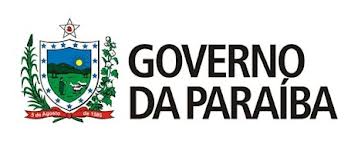 SECRETARIA DE ESTADO DA JUVENTUDE,ESPORTE E LAZER - SEJEL                PROGRAMA BOLSA ESPORTENome da Federação:                Pessoa Com Deficiência (PCD)(   )Sim   (   )NãoC.N.P.J.:C.N.P.J.:Nome do Presidente:R.G.:R.G.:Nome do Técnico:                                                                                                Avaliador 1R.G.:CREF:Nome do Técnico:                                                                                                Avaliador 2R.G.:CREF:Nome do Técnico:                                                                                                Avaliador 3R.G.:CREF:Modalidade Esportiva:                Pessoa Com Deficiência (PCD)(   )Sim   (   )NãoModalidade Esportiva:                Pessoa Com Deficiência (PCD)(   )Sim   (   )NãoModalidade Esportiva:                Pessoa Com Deficiência (PCD)(   )Sim   (   )NãoModalidade Esportiva:                Pessoa Com Deficiência (PCD)(   )Sim   (   )NãoModalidade Esportiva:                Pessoa Com Deficiência (PCD)(   )Sim   (   )NãoPessoa Com Deficiência – PCD(    )Sim    (    ) NãoQual?Pessoa Com Deficiência – PCD(    )Sim    (    ) NãoQual?Nome:Nome:Nome:Nome:Nome:Data Nascimento:Sexo:(   )Masc.   (   ) Fem.RG Nº:CPF:CPF:CREF:Naturalidade:Naturalidade:Nacionalidade:Caso não tenha nascido na Paraíba, há quanto tempo tem residência fixa no nosso Estado?Caso não tenha nascido na Paraíba, há quanto tempo tem residência fixa no nosso Estado?Caso não tenha nascido na Paraíba, há quanto tempo tem residência fixa no nosso Estado?Caso não tenha nascido na Paraíba, há quanto tempo tem residência fixa no nosso Estado?Caso não tenha nascido na Paraíba, há quanto tempo tem residência fixa no nosso Estado?Caso não tenha nascido na Paraíba, há quanto tempo tem residência fixa no nosso Estado?Caso não tenha nascido na Paraíba, há quanto tempo tem residência fixa no nosso Estado?Caso tenha nascido na Paraíba e não resida aqui, há quanto tempo está residindo fora do nosso Estado?Caso tenha nascido na Paraíba e não resida aqui, há quanto tempo está residindo fora do nosso Estado?Caso tenha nascido na Paraíba e não resida aqui, há quanto tempo está residindo fora do nosso Estado?Caso tenha nascido na Paraíba e não resida aqui, há quanto tempo está residindo fora do nosso Estado?Caso tenha nascido na Paraíba e não resida aqui, há quanto tempo está residindo fora do nosso Estado?Caso tenha nascido na Paraíba e não resida aqui, há quanto tempo está residindo fora do nosso Estado?Caso tenha nascido na Paraíba e não resida aqui, há quanto tempo está residindo fora do nosso Estado?Endereço:Endereço:Endereço:Endereço:Endereço:Bairro:Bairro:Cidade:Cidade:Estado:Estado:Estado:CEP:CEP:Telefone:Telefone:Telefone:Telefone:Telefone:E-mail:E-mail:É Federado?   (   ) Sim    (   ) NãoÉ Federado?   (   ) Sim    (   ) NãoNome da Federação onde é filiado:Nome da Federação onde é filiado:Nome da Federação onde é filiado:Nome da Federação onde é filiado:Nome da Federação onde é filiado:Nº de Registro na Federação ou Confederação: Nº de Registro na Federação ou Confederação: Nº de Registro na Federação ou Confederação: Nº de Registro na Federação ou Confederação: Nº de Registro na Federação ou Confederação: Caso seja filiado, qual o nome do Clube?Caso seja filiado, qual o nome do Clube?Nível Institucional:Foi convocado para alguma Seleção Paraibana:     (    )Sim    (    ) Não                                                                                               Caso já tenha sido, qual(is) categoria(s):                                                                    Em qual(is) ano(s):Já representou a Paraíba em algum campeonato nacional promovidopela entidade representativa oficial da modalidade:                       (    )Sim    (    ) Não          Caso já tenha, qual(is):Local, ______________________________       Data: ____/_____________/______________________________________________________Assinatura e reconhecimento de firma do Técnico